Titre : - Pratique –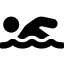 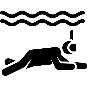 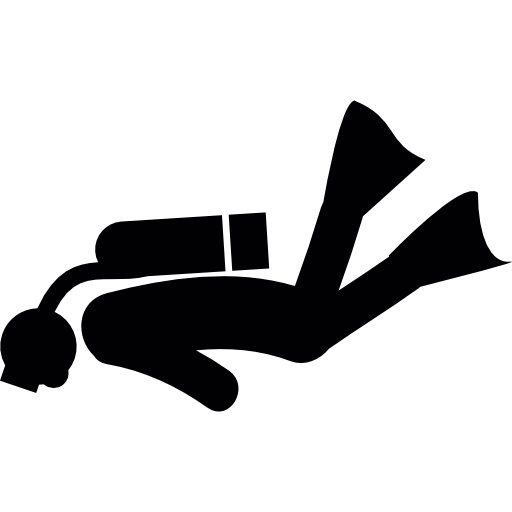 - Durée -Prépa :Jeux :- # Joueurs -Titre : - Pratique –- Durée -Prépa :Jeux :Equipe ou Indiv.Objectif :Objectif :- Niveau -Découverte ou Perfectionnement- Niveau -Découverte ou PerfectionnementMatériel :Matériel :Matériel :Matériel :Règles :Règles :Règles :Règles :Sécurité :Sécurité :Sécurité :- Encadrement -Sécurité :Sécurité :Sécurité :Schéma : Schéma : Schéma : Schéma : Variantes : Variantes : Variantes : Variantes : 